REALIZACJA KSZTAŁCENIA NA ODLEGŁOŚĆDNIA 21.10.2020r.Drogie dzieci i Ich Rodzice, umieszczam dla Was zajęcia do wykonania, życzę miłych wrażeń i udanej zabawy.TEMAT DNIA: „Jestem samodzielny”.PRZEBIEG ZAJĘĆ:Zabawa ruchowo-naśladowcza:Rodzic : czyta wierszyk a dziecko naśladuje zajączka:„ Pan zajączek myje łapki,Bo są jeszcze nieumyte.Myje pyszczek, myje szyję,Bo wybiera się z wizytą.Lecz najdłużej myje uszy, Bo ma uszy bardzo długie:Wodą, mydłem, mydłem, wodą.Najpierw jedno, potem drugie.”PIOSENKA DO POSŁUCHANIA:https://www.youtube.com/watch?v=z9hKHLFqdnA Wierszyk: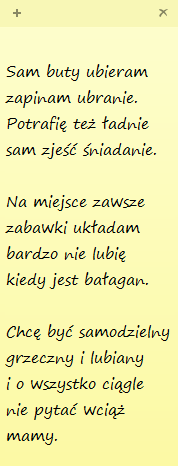 Jestem samodzielny i bardzo dzielny !Proszę o wydrukowanie kolorowanek dzieciom:Potrafię skakać na skakance, grać w piłkę i sam pokoloruję ten obrazek: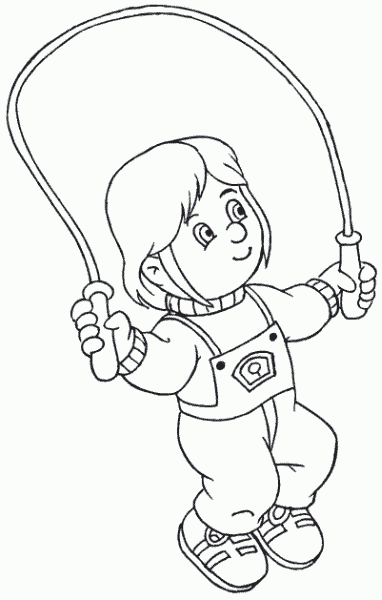 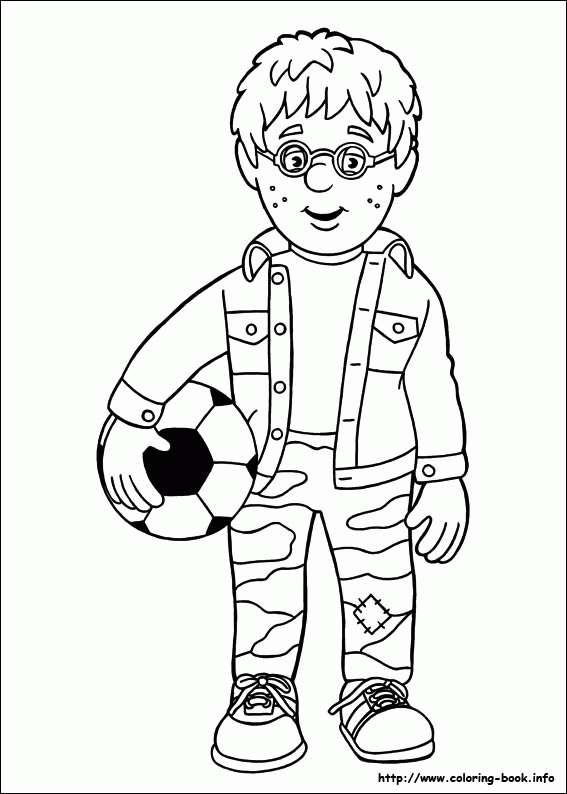 Piosenka; na wymyśloną melodię:„Jestem samodzielny”B. FormaI.    Sam ubieram buty,      zapinam ubranie.      Potrafię też ładnie      zjeść sam śniadanie.Ref.: Chociaż jestem mały,          Wszystko robię sam.           jeśli nie wierzycie,            to pokażę wam.II.  Po zabawie zawsze      zabawki układam,      bardzo nie lubię,      kiedy jest bałagan.Ref.: Chociaż jestem mały…III.   Jestem przedszkolakiem      dzielnym i wesołym,      lubię moją panią,      dzieci i przedszkole.REALIZACJA KSZTAŁCENIA NA ODLEGŁOŚĆDNIA: 22.10.2020r.TEMAT DNIA: „Lubię bawić się z innymi”.Zabawa ruchowa ze śpiewem, piosenka „Karuzela”- muzyka popularnaUdział biorą Rodzice i dzieci:https://www.youtube.com/watch?v=mJe37ufTUP0PRACA PLASTYCZNA:Pokoloruj „Jesień” oraz ulubioną koleżankę i kolegę z przedszkola:- opowiedz jak ma na imię koleżanka/kolega, z którymi lubisz się bawić w przedszkolu;- jaką zabawę lubisz z tą koleżanką/ kolegą w przedszkolu;SPACER:Jeśli będziesz na spacerze z rodzicami proszę zrób bukiet z jesiennych liści.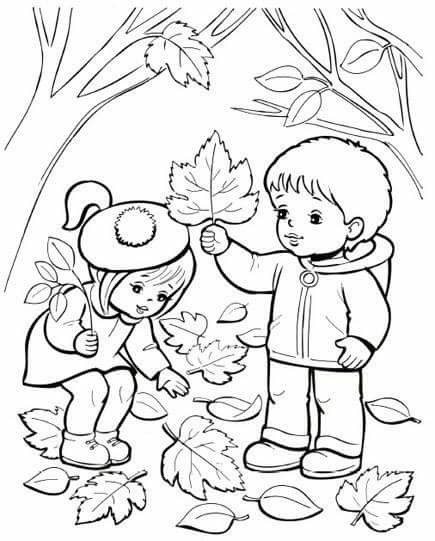 